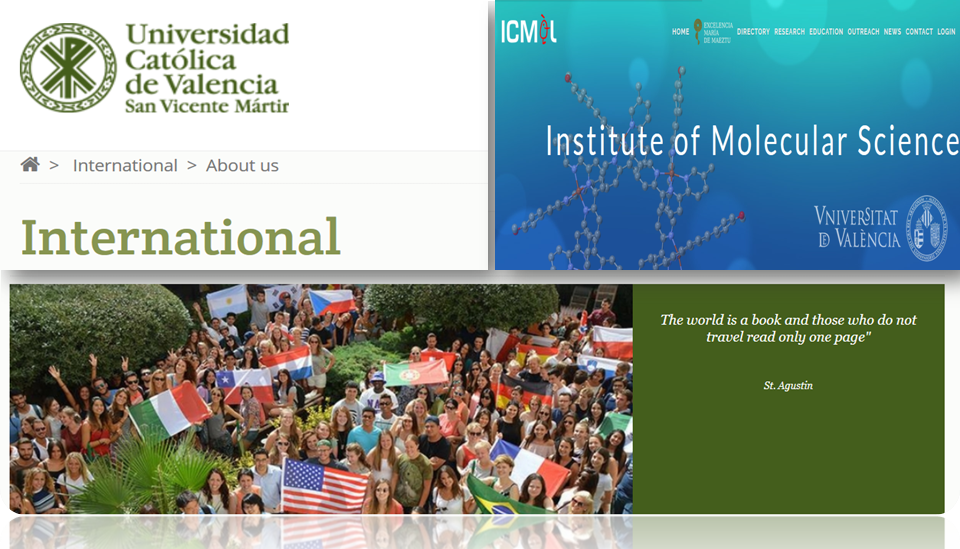 Insert title hereAuthor 1a, Author 2 b, … etc.a Insert affiliation hereb Insert affiliation here...Introduction (optional)...Materials and Methods (optional)...Results and Discussion (optional)...Conclusions (optional)...References (mandatory)...MDPI   
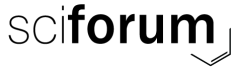 IWIMSM-03: Iberoamerican Workshop on 
Model. and Simulation Methods, Valencia, Spain, 2019
Graphical Abstract Insert grafical abstract figure hereAbstract.  Insert abstract text here